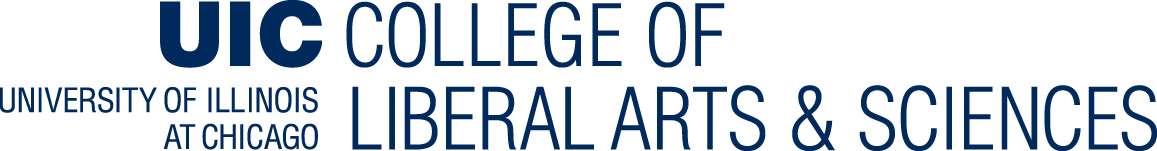 Graduate Admission Review CoversheetPlease choose the degree and program to which you are applying: If you would like to be considered for the MA program as well as the PhD, please check here. 
(Note: application materials must be submitted by the PhD deadline for this option.)Please choose an area of research interest (two if appropriate):   If you chose “other” above, specify here: Please provide the following information on all prior degrees earned or non-degree coursework completed: degree date (MM/YYYY), institution, and GPA.BA/BS: MA/MS/MFA:  PhD/EdD: Non-degree: Year of application:Date of birth (MM/DD/YYYY):First name:Last Name:Email address:Phone:Applicant ID (9-digit UIN):